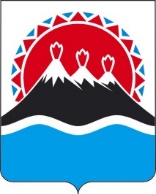 П О С Т А Н О В Л Е Н И ЕПРАВИТЕЛЬСТВАКАМЧАТСКОГО КРАЯг. Петропавловск-КамчатскийПРАВИТЕЛЬСТВО ПОСТАНОВЛЯЕТ:1. Определить уполномоченным органом Камчатского края на заключение договора о создании искусственного земельного участка в случаях, предусмотренных Федеральным законом от 19.07.2011 № 246-ФЗ 
«Об искусственных земельных участках, созданных на водных объектах, находящихся в федеральной собственности, и о внесении изменений в отдельные законодательные акты Российской Федерации» Правительство Камчатского края.2. Внести в часть 35 Положения о Министерстве инвестиций, промышленности и предпринимательства Камчатского края, утвержденного постановлением Правительства Камчатского края от 6 февраля 2020 № 43-П, изменение, исключив слова «, заключению по его результатам договора о создании искусственного земельного участка».3. Контроль за исполнением настоящего постановления возложить на временно исполняющего обязанности Председателя Правительства – Первого вице-губернатора Камчатского края Чекина Е.А.4. Настоящее постановление вступает в силу после дня его официального опубликования.[Дата регистрации]№[Номер документа]Об уполномоченном органе Камчатского края на заключение договора о создании искусственного земельного участкаВременно исполняющий обязанности Председателя Правительства – Первого вице-губернатора Камчатского края[горизонтальный штамп подписи 1]               Е.А. Чекин